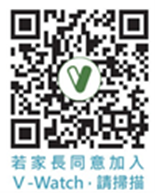    桃園  	市	 接種站：  青溪國小	我已詳閱莫德納COVID-19疫苗幼童接種須知，瞭解疫苗之保護效力、副作用及禁忌與注意事項。接種資訊孩童姓名:________________          身分證/居留證/護照字號：___________________    出生日期：（西元）_________年______月______日         連絡電話：___________________家長簽章:________________    身分證/居留證/護照字號：	___________________   ◆接種前自我評估◆體溫__________			□適合接種		□ 不適宜接種；原因 	 評估日期：	年		月	日醫療院所十碼代碼：	醫師簽章： 	□同意  我的子女本次將接種莫德納COVID-19疫苗 基礎劑第一劑 基礎劑第二劑□不同意□不同意評 估 內 容評估結果評估結果評 估 內 容是否1.	過去注射疫苗或藥物是否有嚴重過敏反應史或任何嚴重不良反應。2.	現在身體有無不適病徵(如發燒 38℃、嘔吐、呼吸困難等)。3.	是否為免疫低下者，包括接受免疫抑制劑治療者。